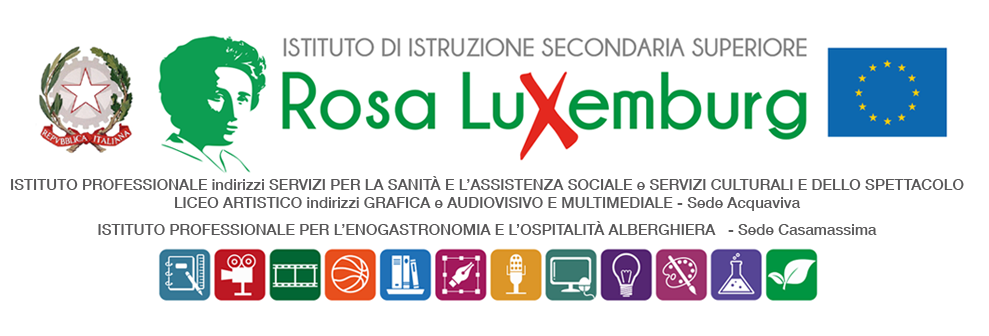 Studenti maggiorenniCOMUNICAZIONE DELLA FAMIGLIACOMUNICAZIONE DEI GENITORIIl/La sottoscritto/a…………………………………………………………………….………………………………………………...…………………. Eil/la sottoscritto/a……………………………………………………………..………………...…………………………….……………….…………. genitore/i – legale tutore dell’alunno/a……………………………………………………….., frequentante la classe ……………….., dell’indirizzo ……………………….……………. DICHIARA/DICHIARANOdi essere a conoscenza che il/la proprio/a  figlio/a parteciperà alla, FIERA DELL’ AGRICOLTURA, che si terrà a SAMMICHELE il 28 e 29 Ottobre 2023, con orario dalle 09.00 alle 14.00. 
L’evento rientra nelle attività PCTO, Percorsi Competenze Trasversali e per l’Orientamento, organizzate per la classe.Gli studenti raggiungeranno la sede dell’evento autonomamente e al termine delle attività, regolarmente rientro alle proprie residenze. Data ……………………. Firma del genitore ………………………………………Firma del genitore ………………………………………Firma dello studente ………………………………………